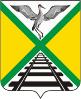 СОВЕТ МУНИЦИПАЛЬНОГО РАЙОНА«ЗАБАЙКАЛЬСКИЙ РАЙОН»VI - СОЗЫВАРЕШЕНИЕп.г.т. Забайкальск28 февраля 2020 года                                                                               № 336Об отказе в удовлетворении протеста прокуратуры Забайкальского района от 23.12.2019г.№07-22-2019/5911   Рассмотрев протест  прокуратуры  Забайкальского района от 23.12.2019 года №07-22-2019/5911 на решение Совета муниципального района «Забайкальский район» от 29.11.2019 №302 «О передаче части полномочий муниципальным районом «Забайкальский район» сельскому поселению «Красновеликанское» руководствуясь Уставом муниципального района «Забайкальский район» Забайкальского края, Совет муниципального района «Забайкальский район» решил:   1.В удовлетворении протеста Заместителя прокурора Забайкальского района от 23.12.2019 года №07-22-2019/5911 на решение Совета муниципального района «Забайкальский район» от 29.11.2019 №302 «О передаче части полномочий муниципальным районом «Забайкальский район» сельскому поселению «Красновеликанское» отказать.  2.Направить настоящее решение в прокуратуру Забайкальского района.  3.Настоящее решение вступает в силу после его подписания.  4.Опубликовать (обнародовать) настоящее решение  в порядке, установленном Уставом муниципального района «Забайкальский район»  и разместить  на официальном сайте муниципального района «Забайкальский район» в информационно-телекоммуникационной сети «Интернет» www.zabaikalskadm.ruПредседатель Совета муниципального района«Забайкальский район»                                                                     В.И.Сигунова 